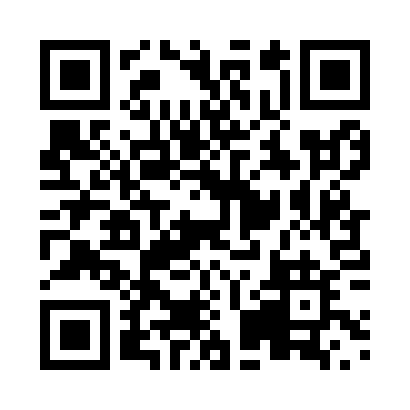 Prayer times for Val-Limoges, Quebec, CanadaMon 1 Jul 2024 - Wed 31 Jul 2024High Latitude Method: Angle Based RulePrayer Calculation Method: Islamic Society of North AmericaAsar Calculation Method: HanafiPrayer times provided by https://www.salahtimes.comDateDayFajrSunriseDhuhrAsrMaghribIsha1Mon3:105:141:076:329:0011:032Tue3:115:151:076:328:5911:033Wed3:125:151:076:328:5911:024Thu3:135:161:076:328:5911:015Fri3:145:171:086:328:5811:006Sat3:165:171:086:328:5810:597Sun3:175:181:086:328:5710:588Mon3:185:191:086:318:5710:579Tue3:205:201:086:318:5610:5610Wed3:215:211:086:318:5610:5511Thu3:235:221:096:318:5510:5412Fri3:245:221:096:308:5410:5213Sat3:265:231:096:308:5410:5114Sun3:275:241:096:308:5310:5015Mon3:295:251:096:298:5210:4816Tue3:315:261:096:298:5110:4717Wed3:325:271:096:288:5110:4518Thu3:345:281:096:288:5010:4319Fri3:365:291:096:278:4910:4220Sat3:385:301:096:278:4810:4021Sun3:395:321:096:268:4710:3822Mon3:415:331:096:268:4610:3723Tue3:435:341:096:258:4510:3524Wed3:455:351:096:258:4310:3325Thu3:475:361:096:248:4210:3126Fri3:485:371:096:238:4110:2927Sat3:505:381:096:228:4010:2828Sun3:525:391:096:228:3910:2629Mon3:545:411:096:218:3710:2430Tue3:565:421:096:208:3610:2231Wed3:585:431:096:198:3510:20